Biographies des mentorsOccasion d’emploi pour étudiants en situation de handicap 2022Table des matièresALEKSANDRA LUCZAK (ELLE)	3ANNE LOWRY (ELLE)	4AVERILL FRANKES (ELLE)	5CATHERINE [CATH] DUCHASTEL DE MONTROUGE (ELLE/IEL)	6CHRISTINA ANDERSON (ELLE)	7DAN MARKELDAN (IL/LUI)	8ELLEN SYRACOPOULOS (ELLE)	9GRAHAM SPERO (IL/LUI)	10JALANA MORTON (ELLE)	11JASON DUNKERLEY (IL/LUI)	12JEFFREY STARK (IL/LUI)	13JENNIFER LUNDRIGAN (ELLE)	14KENNETH AQUIN-ABBOUD (IL/LUI)	15LAURA SMALLWOOD (ELLE)	16MARIE-JEANNE NAHAS (ELLE)	17MARYSE ALLAIN (ELLE)	18NANCY OLDFORD (ELLE)	19NOOR SIDDIQI (ELLE)	20NUBA ILHAN	21PIERRE LOSIER (IL/LUI)	22RACHEL BOUTIN (ELLE)	23ROCK BISSON PICARD	24SARAH MAYES (ELLE)	25SHAFIQ R. KHAN (IL/LUI)	26SILVIA BASCUÑAN (ELLE)	27SINEAD TUITE (ELLE)	28TONY LABILLOIS (IL/LUI)	29VANESSA WAKIL (ELLE)	30ALEKSANDRA LUCZAK (ELLE)Poste actuel et ministèreGestionnaire, Relations de travail et ressources humaines, planification et programmesServices publics et Approvisionnement CanadaLangue de communicationAnglaisDomaines de compétenceLa dyslexie et le travailOptimiser vos forces en développant la réflexion stratégiqueDisponibilité du mentorSur une base mensuelleRenseignements personnelsaleksandra.luczak@pwgsc-tpsgc.gc.caANNE LOWRY (ELLE)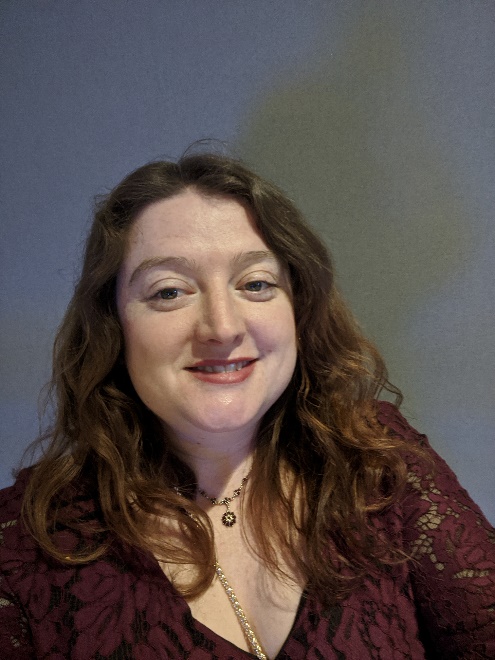 Poste actuel et ministèreChef d’équipe, Direction générale des services d’intégritéServices CanadaLangue de communicationAnglaisDomaines de compétencePoser sa candidature à des conseilsDemander des mesures d’adaptation pour réussir dans votre travailTracer un cheminement de carrièreDisponibilité du mentorAux deux semainesRenseignements personnelsanne.lowry@servicecanada.gc.ca647-446-5765AVERILL FRANKES (ELLE)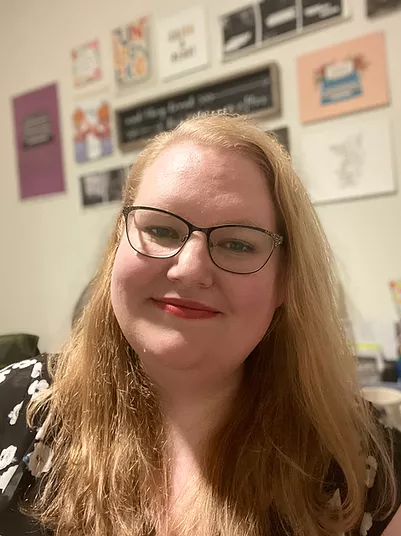 Poste actuel et ministèreChef d’équipe, Opérations stratégiques et recrutementServices publics et Approvisionnement CanadaLangue de communicationAnglaisDomaines de compétenceCompétences générales, y compris le leadership, la gestion des personnes, l’intelligence émotionnelle et le travail d’équipe (notamment dans une optique de diversité, d’équité et d’inclusion)Compétences en gestion du temps, y compris la planification du travail, la délégation des tâches et l’établissement des prioritésCompétences liées à l’emploi, y compris la communication, la gestion de projet, la communication et les plans de projet, la stratégie et l’analyse des données, la collecte des exigences, les outils MS OfficeDisponibilité du mentorAux deux semaines ou chaque moisRenseignements personnelsaverill.frankes@tpsgc-pwgsc.gc.ca343-550-1831CATHERINE [CATH] DUCHASTEL DE MONTROUGE (ELLE/IEL)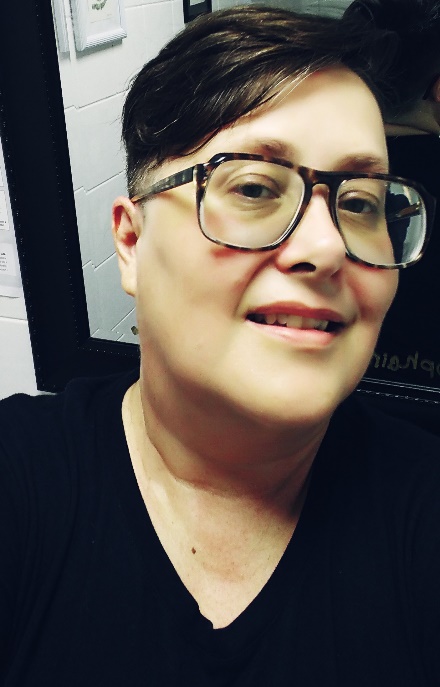 Poste actuel et ministèreÉtudiante en RH, éducation, accessibilité et inclusion, programmes et planificationServices publics et Approvisionnement CanadaLangue de communicationFrançais et anglaisDomaines de compétenceComment négocier des mesures d’adaptation informelles avec vos superviseurs/gestionnaires et trouver de l’information sur la façon de demander des mesures d’adaptationLa Loi canadienne sur l’accessibilité et la façon dont elle favorise l’accessibilité au sein de la fonction publiqueS’organiser pour rester au fait des attentes liées au travailDisponibilité du mentor1 ou 2 fois par mois pour une séance de 30 à 60 minutes, si l’horaire le permet.Renseignements personnelscatherine.duchasteldemontrouge@tpsgc-pwgsc.gc.ca (Préfère la communication écrite ou un appel vidéo)CHRISTINA ANDERSON (ELLE)Poste actuel et ministèreAnalyste/chercheuse, RH, Division des rapports, des programmes et de la santé mentaleSanté CanadaLangue de communicationAnglaisDomaines de compétenceProblèmes liés à l’incapacité, y compris l’autonomie, la recherche de ressources et l’accès à des mesures d’adaptation (déficiences physiques, santé mentale, troubles d’apprentissage)Connaissance des pratiques en matière de ressources humaines et d’intégration pour le PFETE, l’intégration des étudiants, les contrats occasionnels et d’une durée déterminée.Comment vous orienter au sein du gouvernement du Canada en tant que nouvel employé, comment établir des objectifs de carrière et comment utiliser le réseautageDisponibilité du mentorAux deux semaines ou chaque moisRenseignements personnelschristina.anderson@hc-sc.gc.caDAN MARKELDAN (IL/LUI)Poste actuel et ministèreAnalyste principal des politiques, Bureau de la condition des personnes handicapéesEmploi et Développement social CanadaLangue de communicationAnglais et françaisDomaines de compétenceNaviguer dans les processus d’embauche et de sélection, y compris le processus d’adaptation, et s’y préparer.Travailler dans le domaine des politiques (recherche en politiques, élaboration de politiques, politique de réglementation, politique de programme) ainsi que la planification, la production de rapports et l’évaluation.Travailler dans le domaine de la diversité pour les ministères et organismes du gouvernement fédéralDisponibilité du mentorSur une base mensuelle — possibilité de réunions plus fréquentes, si l’horaire le permet.Renseignements personnelsdan.markel@hrsdc-rhdcc.gc.caELLEN SYRACOPOULOS (ELLE)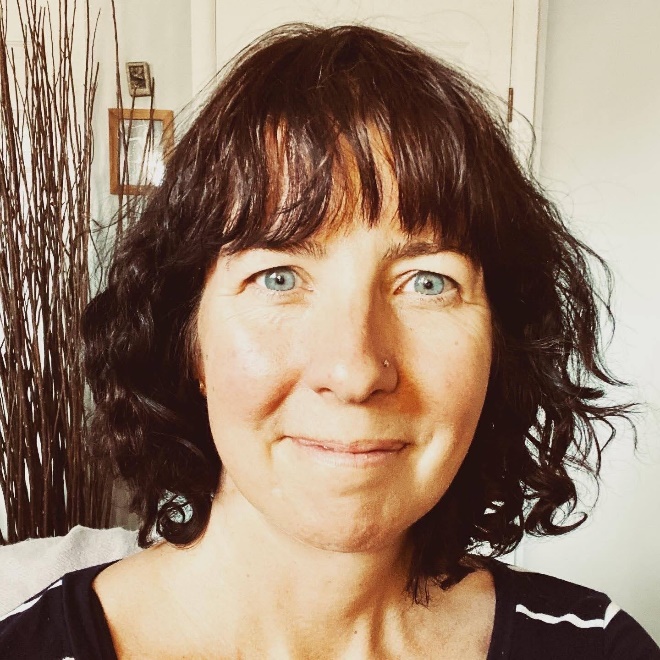 Poste actuel et ministèreAnalyste opérationnel de l’approvisionnement accessible, de l’accessibilité, de l’adaptation et de la technologie informatique adaptéeServices partagés CanadaLangue de communicationAnglais et françaisDomaines de compétenceNaviguer au sein du gouvernement du Canada en tant que nouvel employéTravail à distanceRelations personnelles avec les collègues, travail d’équipe et amitiéDisponibilité du mentorSur une base mensuelleRenseignements personnelsellen.syracopoulos@ssc-spc.gc.caGRAHAM SPERO (IL/LUI)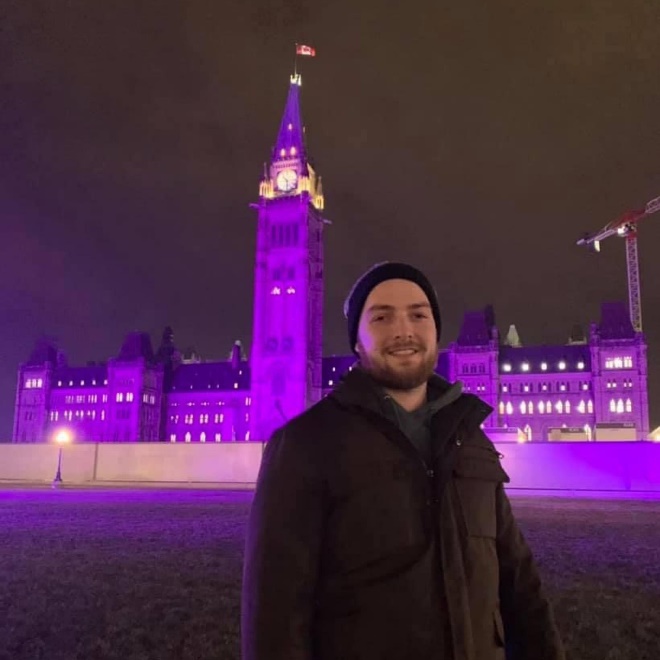 Poste actuel et ministèreAnalyste des politiques, Direction générale de la science et de l’infrastructure parlementaireServices publics et Approvisionnement CanadaLangue de communicationAnglaisDomaines de compétenceLe paysage de l’accessibilité de la fonction publiqueAccessibilité de l’environnement bâtiPromouvoir l’incapacité et l’inclusionDisponibilité du mentorAux deux semainesRenseignements personnelsgraham.spero@tpsgc-pwgsc.gc.caJALANA MORTON (ELLE)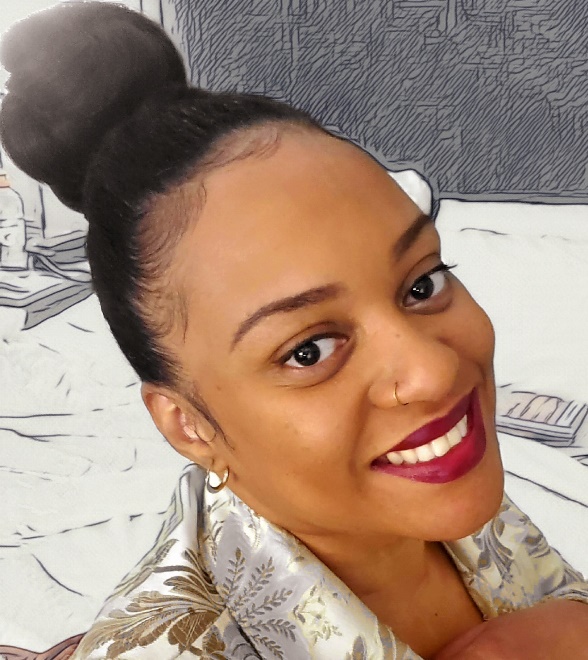 Poste actuel et ministèreAdministrateur du soutien opérationnel, Services immobiliersServices publics et Approvisionnement CanadaLangue de communicationAnglaisDomaines de compétenceIntégration et ressourcesTravailler comme nouvel employé au gouvernementHonnêteté, soutien et dévouement envers le mentoré pour une carrière enrichissanteDisponibilité du mentorAux deux semaines ou chaque moisRenseignements personnelsjalana.morton@pwgsc-tpsgc.gc.ca902-223-4376JASON DUNKERLEY (IL/LUI)Poste actuel et ministèreAnalyste principalMinistère des Services publics et de l’Approvisionnement CanadaLangue de communicationAnglaisDomaines de compétenceAccessibilité; séance d’informationRédaction gouvernementaleSanté et mieux-êtreDisponibilité du mentorChaque semaineRenseignements personnelsjason.dunkerley@tpsgc-pwgsc.gc.caJEFFREY STARK (IL/LUI)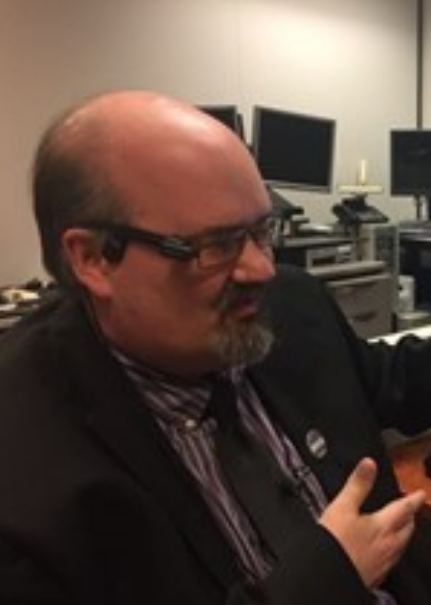 Poste actuel et ministèreGestionnaire, Programme d’accessibilité, d’adaptation et de technologie informatique adaptéeServices partagés CanadaLangue de communicationFrançais et anglaisDomaines de compétenceDéfense des droits, autopromotion et discours public sur des sujets liés aux personnes handicapéesTechnologies de l’information et des communications inclusives et accessiblesNormes, lignes directrices et pratiques exemplaires en matière d’accessibilité pour assurer l’élimination des obstacles systémiquesRelever les défis auxquels font face les personnes handicapées au sein du gouvernement du Canada et à l’étranger, y compris les mesures d’adaptation au travail et les pratiques exemplaires à l’échelle du gouvernement du Canada et à l’étrangerDisponibilité du mentorSur une base hebdomadaire ou mensuelleRenseignements personnelsjeffrey.stark@ssc-spc.gc.caJENNIFER LUNDRIGAN (ELLE)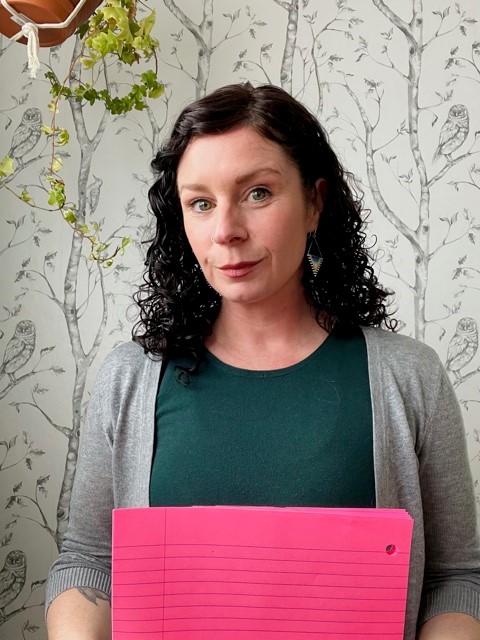 Poste actuel et ministèreConseillère principale en matière de programmes, Subventions et contributions pour les organismes voués aux arts professionnelsPatrimoine canadienLangue de communicationAnglaisDomaines de compétenceIntégration, navigation dans les avantages sociaux et la paye de la fonction publique et aide à déterminer les possibilités de formation et de perfectionnement offertesAider les gens à déterminer leurs compétences et leurs objectifs de carrièreAider les nouveaux employés à s’intégrer à la culture de bureau virtuel et en personneDisponibilité du mentorAux deux semainesRenseignements personnelsJennifer.lundrigan@pch.gc.caj_lundrigan@hotmail.com KENNETH AQUIN-ABBOUD (IL/LUI)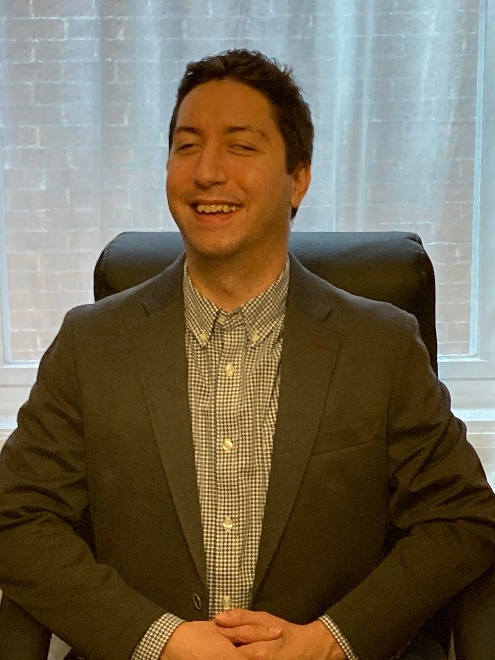 Poste actuel et ministèreConseiller principal, Programme sur l’usage et les dépendances aux substancesSanté CanadaLangue de communicationFrançais et anglaisDomaines de compétenceLe processus des subventions et contributions et la prestation des programmes, particulièrement en ce qui a trait à la politique sur les droguesÉlaboration de politiques et relations avec les intervenantsLes activités du réseau d’employés et l’importance des réseaux d’employés pour aider à acquérir les compétences nécessaires pour atteindre les objectifs de carrièreDisponibilité du mentorAux deux semainesRenseignements personnelskenneth.aquin-abboud@hc-sc.gc.ca343-549-6037LAURA SMALLWOOD (ELLE)Poste actuel et ministèreDirectrice générale, Planification ministérielle, gestion du rendement et du risqueAffaires mondiales CanadaLangue de communicationAnglaisDomaines de compétenceTravailler sur des enjeux mondiaux ou environnementaux  Accès aux mesures d’adaptationFaire progresser votre carrièreDisponibilité du mentorSur une base mensuelleRenseignements personnelslaura.smallwood@international.gc.caMARIE-JEANNE NAHAS (ELLE)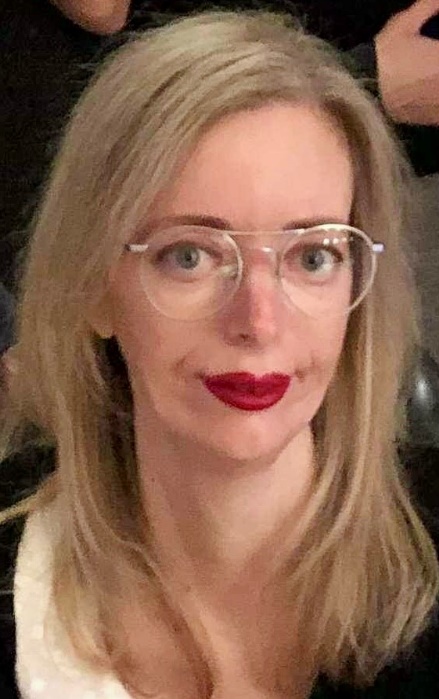 Poste actuel et ministèreConseillère principale en RH, Équité en matière d’emploi, diversité et inclusionCommission de l’immigration et du statut de réfugié du CanadaLangue de communicationFrançais et anglaisDomaines de compétenceProcessus de dotation, recrutement, processus d’embauche, comment poser sa candidature (conseils et astuces)Gestion d’équipeConnaissances des normes, des lignes directrices et des pratiques exemplaires en matière d’accessibilité pour assurer l’élimination des obstacles systémiquesDisponibilité du mentorAux deux semainesRenseignements personnelsmarie-jeanne.nahas@irb-cisr.gc.ca514-605-8995MARYSE ALLAIN (ELLE)Poste actuel et ministèreCoordonnatrice de projet, Direction des opérations et de la gestion des urgencesServices publics et Approvisionnement CanadaLangue de communicationFrançaisDomaines de compétenceTransformation opérationnelle concernant la coordination des projetsPlus de huit (8) ans d’expérience sur le terrain à titre d’adjointe de direction dans les bureaux d’un directeurPlus de cinq (5) ans d’expérience comme technicienne en documentationDisponibilité du mentorChaque semaineRenseignements personnelsmaryse.allain@tpsgc-pwgsc.gc.caNANCY OLDFORD (ELLE)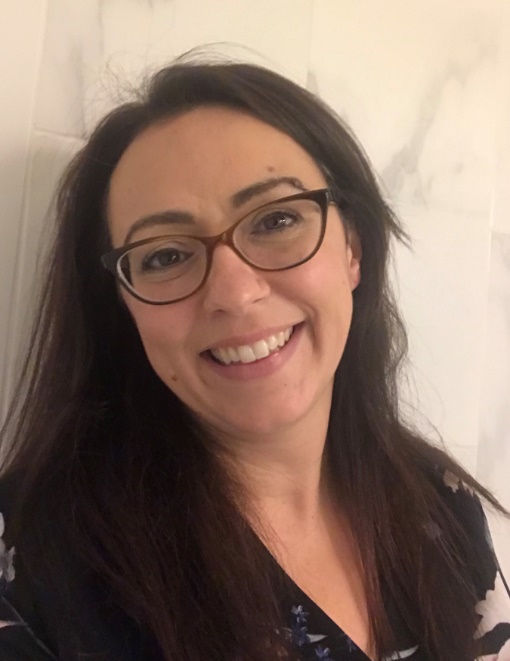 Poste actuel et ministèreDirectrice RHServices publics et Approvisionnement CanadaLangue de communicationFrançais et anglaisDomaines de compétenceComment postuler un emploi au gouvernementExceller dans les entrevues d’emploiGérer votre carrièreDisponibilité du mentorSur une base mensuelleRenseignements personnelsnancy.oldford@pwgsc-tpsgc.gc.ca902-478-8509NOOR SIDDIQI (ELLE)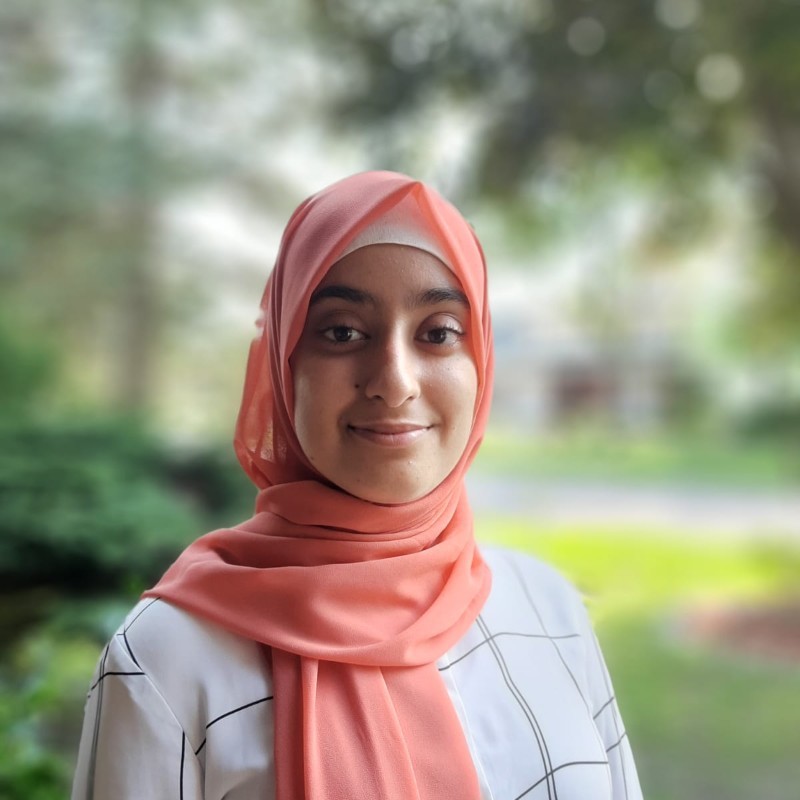 Poste actuel et ministèreAnalyste-programmeuse, développement d’applicationsMinistère de la Justice CanadaLangue de communicationAnglaisDomaines de compétenceLes technologies Conseils sur l’éducation postsecondaireTravailler dans la fonction publique et postuler un emploi au gouvernementDisponibilité du mentorChaque semaineRenseignements personnelsnoor.siddiqi@justice.gc.ca613-410-2504NUBA ILHAN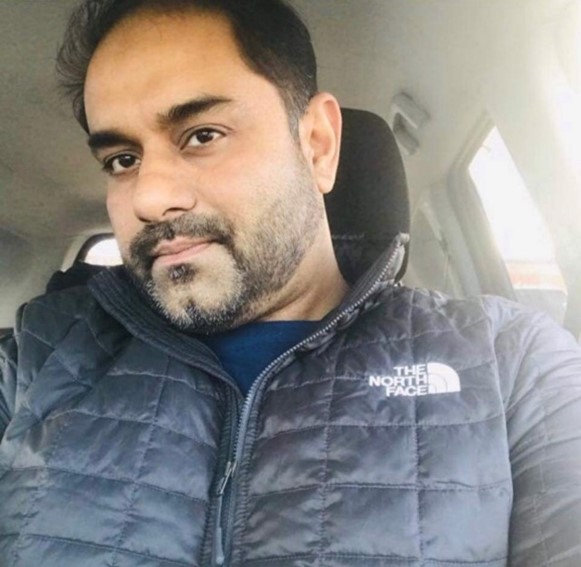 Poste actuel et ministèreAgent de gestion du spectreInnovation, Sciences et Développement économique CanadaLangue de communicationAnglaisDomaines de compétenceDélivrance des licences de radio (autorisation et conformité)Reprise de l’optimisation des postes du gouvernement fédéralAptitudes au réseautage, aptitudes sociales et à la vie personnelle, équilibre travail-vie personnelle, accessibilité en milieu de travail (orientation seulement), empathie et respect en milieu de travail, collaboration en milieu de travail Disponibilité du mentorSur une base mensuelleRenseignements personnelsnuba.ilhan@ised-isde.gc.ca250-301-3795PIERRE LOSIER (IL/LUI)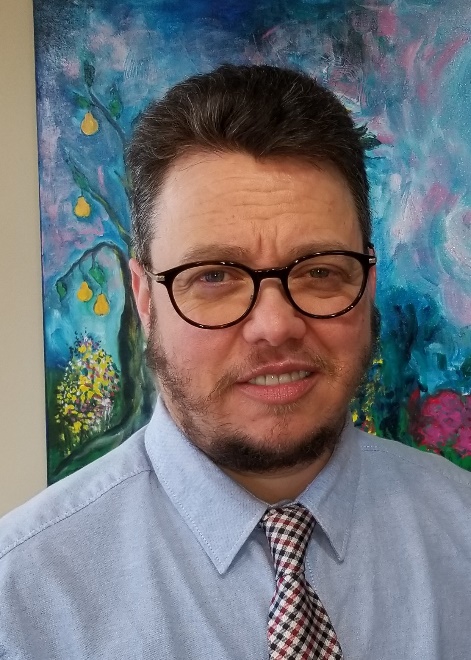 Poste actuel et ministèrePrésident, Réseau des personnes handicapéesServices publics et Approvisionnement CanadaLangue de communicationFrançais et anglaisDomaines de compétenceGestion, règles, rôles et responsabilités au sein de la fonction publique fédéraleAccessibilité et inclusion dans la fonction publique fédéraleCréer des possibilités de carrière et de réseautage Postuler un poste, processus d’embauche et mettre en valeur vos talentsDisponibilité du mentorÀ déterminer avec le mentoré, en fonction des aspirations, des besoins et du plan à long ou à court terme.Renseignements personnelspierre.losier@tpsgc-pwgsc.gc.caRACHEL BOUTIN (ELLE)Poste actuel et ministèreGestionnaire, AccessibilitéStatistique CanadaLangue de communicationFrançais et anglaisDomaines de compétenceEmploi des personnes handicapéesAccessibilité CarrièreDisponibilité du mentorAux deux semainesRenseignements personnelsrachel.boutin@statcan.gc.ca514-234-9879ROCK BISSON PICARD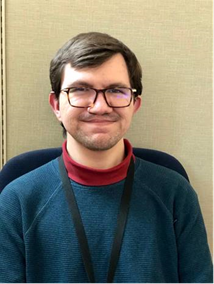 Poste actuel et ministèreAnalyste des activités, Gestion de l’informationMinistère de la Justice CanadaLangue de communicationFrançais et anglaisDomaines de compétenceGestion du tempsPlanificationPrise de notesDisponibilité du mentorChaque semaineRenseignements personnelsrock.bisson-picard@justice.gc.ca343-551-3678SARAH MAYES (ELLE)Veuillez noter que Sarah n'a pas d'expérience vécue avec un handicap. Elle est une alliée active. Elle travaille dans un programme qui collabore avec des organisations qui servent les personnes incapables de lire les imprimés. Ils s'efforcent d'identifier et de réduire les obstacles à l'accès à leur programme.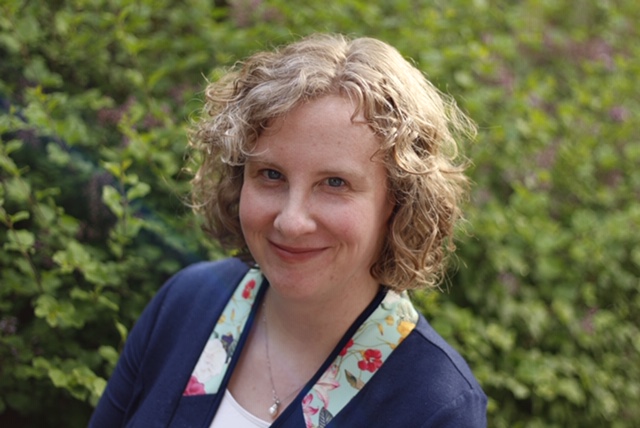 Poste actuel et ministèreGestionnaire, Projets spéciaux, Fonds du livre du CanadaPatrimoine canadien	Langue de communicationFrançais et anglaisDomaines de compétenceProgrammes de subventions et de contributionsÉlaboration des politiquesPerfectionnement professionnel et processus de dotation au gouvernementDisponibilité du mentorSur une base mensuelleRenseignements personnelssarah.mayes@pch.gc.caSHAFIQ R. KHAN (IL/LUI)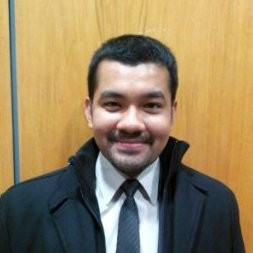 Poste actuel et ministèreIngénieur chargé de l’équipement et du soutien technique, Centre de recherche SuffieldRecherche et développement pour la défense CanadaLangue de communicationAnglaisDomaines de compétencePerfectionnement professionnelLeadership/compétences généralesDéveloppement techniqueDisponibilité du mentorAux deux semaines (prêt à commencer par des rencontres hebdomadaires, et à s’adapter en fonction des besoins)Renseignements personnelsShafiqur.Khan@forces.gc.ca Pour la rencontre initiale, une réunion sera organisée au moyen de Teams.SILVIA BASCUÑAN (ELLE)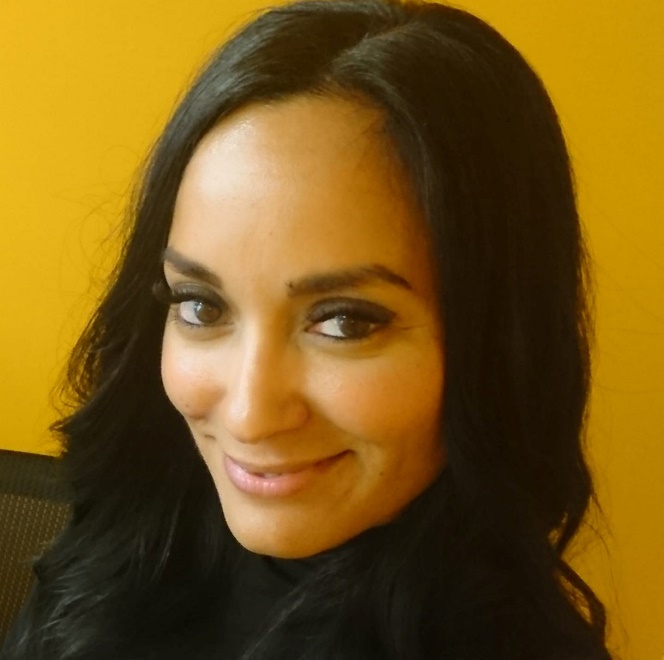 Poste actuel et ministèreConseillère RH, Développement organisationnelRelations Couronne-Autochtones et Affaires du Nord Canada / Services aux Autochtones CanadaLangue de communicationFrançaisDomaines de compétenceConnaître et comprendre mes droits et les ressources disponibles en tant que personne en situation de handicap à la fonction publique fédéraleComment postuler efficacement aux emplois dans la fonction publique fédérale.Trucs et astuces rapides en planification et progression de carrièreDisponibilité du mentorAux deux semainesRenseignements personnelssilvia.bascunan@rcaanc-cirnac.gc.ca SINEAD TUITE (ELLE)Poste actuel et ministèreDirectrice principale, Infrastructure de recherche numériqueInnovation, Sciences et Développement économique CanadaLangue de communicationAnglaisDomaines de compétenceÉlaboration des politiquesMobilisation des intervenantsPerfectionnement professionnelDisponibilité du mentorSur une base mensuelleRenseignements personnelssinead.tuite@canada.ca343-998-2677TONY LABILLOIS (IL/LUI)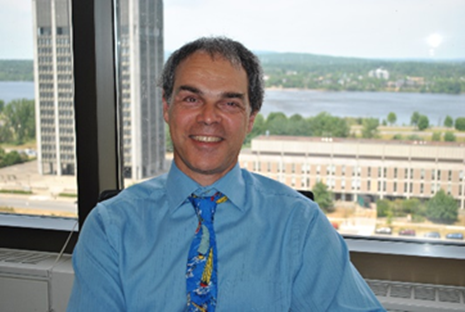 Poste actuel et ministèreDirecteur, Division de la statistique du secteur public, Secteur de la statistique économique  Statistique CanadaLangue de communicationFrançais et anglaisDomaines de compétencePlanification de carrière et leadershipL’appareil statistique canadienLa fonction publiqueDisponibilité du mentorSur une base mensuelleRenseignements personnelstony.labillois@statcan.gc.ca613-293-6978VANESSA WAKIL (ELLE)Poste actuel et ministèreGestionnaire, Formation et développement des cadresÉcole de la fonction publique du CanadaLangue de communicationAnglais et françaisDomaines de compétenceDiriger au niveau de gestionnaireCheminements de carrière pour devenir gestionnaire dans la fonction publique fédéraleComment élargir votre expérience, croître et contribuer à la fonction publique fédérale en faisant du bénévolat au sein de comités, de groupes de travail, etc.Disponibilité du mentorChaque semaineRenseignements personnelsvanessa.wakil@csps-efpc.gc.ca